                Αθήνα   05.09.2016Η Πρυτανεία του Εθνικού Μετσόβιου Πολυτεχνείου γνωστοποιεί ότι από το Κληροδότημα “Λ. Ο Ι Κ Ο Ν Ο Μ Ι Δ Ο Υ”χορηγείται μία υποτροφία για μεταπτυχιακές σπουδές στο εξωτερικόακαδημαϊκού έτους 2016-2017σε διπλωματούχους Χημικούς Μηχανικούς Ε.Μ.Π.στην περιοχή της Περιβαλλοντικής Τεχνολογίας.Το ποσό της υποτροφίας ορίζεται σε 300 € ευρώ μικτά μηνιαίως και η διάρκεια αυτής ένα έτος (12 μήνες Χ 300 €). Η επιλογή θα γίνει βάσει του βαθμού πτυχίου. Προτεραιότητα έχουν οι καταγόμενοι από την περιοχή Καλαβρύτων ή αν δεν υπάρχουν από την ευρύτερη περιοχή της Αχαΐας.Οι υποψήφιοι πρέπει έως και τις 07.11.2016 να υποβάλουν στο Τμήμα Φοιτητικής Μέριμνας, Δ/νση Μέριμνας, Θωμαϊδειο Κτίριο, Πολυτεχνειούπολη Ζωγράφου, τηλ. 210 7721356 & 210 7721927, τα ακόλουθα παραστατικά:Αίτηση (χορηγείται από το Τμήμα Φοιτητικής Μέριμνας)Πιστοποιητικό Οικογενειακής Κατάστασης Πιστοποιητικό Υγειονομικής Επιτροπής Μεταφρασμένο έγγραφο αποδοχής από το Πανεπιστήμιο Επικυρωμένο αντίγραφο διπλώματος και αναλυτική κατάσταση βαθμολογίαςΜετά τη λήξη της προθεσμίας, χάνεται το δικαίωμα συμμετοχής στις διαδικασίες ανάδειξης του/της δικαιούχου.ΑΙΤΗΣΗΠΡΟΣ ΤΟ ΕΜΠ							ΑΘΗΝΑ …… ……. ………….Δ/ΝΣΗ ΜΕΡΙΜΝΑΣΤΜΗΜΑ ΦΟΙΤΗΤΙΚΗΣ ΜΕΡΙΜΝΑΣΘΩΜΑΪΔΕΙΟ ΚΤΙΡΙΟ, ΙΣΟΓΕΙΟΠΟΛΥΤΕΧΝΕΙΟΥΠΟΛΗ-ΖΩΓΡΑΦΟΥΟ/Η ΑΙΤ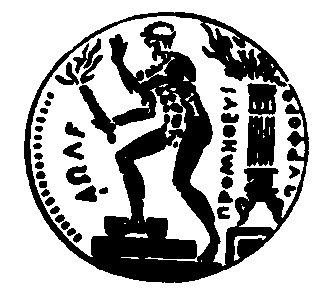 EΘΝΙΚΟ  ΜΕΤΣΟΒΙΟ  ΠΟΛΥΤΕΧΝΕΙΟΓΕΝΙΚΗ ΔΙΕΥΘΥΝΣΗ ΔΙΟΙΚΗΤΙΚΗΣ ΣΤΗΡΙΞΗΣ & ΣΠΟΥΔΩΝΔΙΕΥΘΥΝΣΗ ΜΕΡΙΜΝΑΣΤΜΗΜΑ  ΦΟΙΤΗΤΙΚΗΣ  ΜΕΡΙΜΝΑΣΗρ.Πολυτεχνείου 9, Πολυτεχνειούπολη, Ζωγράφου,157- 80, Αθήνα  210 772-1928ΑΝΑΚΟΙΝΩΣΗ - ΠΡΟΣΚΛΗΣΗΜΕ ΕΝΤΟΛΗ ΤΟΥ ΠΡΥΤΑΝΗΟ ΠΡΟΪΣΤΑΜΕΝΟΣ ΤΗΣΔ/ΝΣΗΣ ΜΕΡΙΜΝΑΣ ΦΡ. ΒΟΡΤΕΛΙΝΟΣΕΠΩΝΥΜΟ……………………………. Αιτούμαι όπως συμπεριληφθώ στις διαδικασίες ανάδειξης δικαιούχου για την υποτροφία «Λ. Οικονομίδου» ακαδ. έτους 2016-2017.ΟΝΟΜΑ…………………………………Αιτούμαι όπως συμπεριληφθώ στις διαδικασίες ανάδειξης δικαιούχου για την υποτροφία «Λ. Οικονομίδου» ακαδ. έτους 2016-2017.ΟΝΟΜΑ ΠΑΤΡΟΣ……………………...Αιτούμαι όπως συμπεριληφθώ στις διαδικασίες ανάδειξης δικαιούχου για την υποτροφία «Λ. Οικονομίδου» ακαδ. έτους 2016-2017.ΟΝΟΜΑ ΜΗΤΡΟΣ……………………..Αιτούμαι όπως συμπεριληφθώ στις διαδικασίες ανάδειξης δικαιούχου για την υποτροφία «Λ. Οικονομίδου» ακαδ. έτους 2016-2017.ΑΡΙΘΜ. ΤΑΥΤ………………………….Αιτούμαι όπως συμπεριληφθώ στις διαδικασίες ανάδειξης δικαιούχου για την υποτροφία «Λ. Οικονομίδου» ακαδ. έτους 2016-2017.ΑΦΜ:.…………………………………..Αιτούμαι όπως συμπεριληφθώ στις διαδικασίες ανάδειξης δικαιούχου για την υποτροφία «Λ. Οικονομίδου» ακαδ. έτους 2016-2017.Δ/ΝΣΗ ΟΙΚΙΑΣ…………………………Αιτούμαι όπως συμπεριληφθώ στις διαδικασίες ανάδειξης δικαιούχου για την υποτροφία «Λ. Οικονομίδου» ακαδ. έτους 2016-2017.ΠΕΡΙΟΧΗ……………………………….ΑΠΑΡΑΙΤΗΤΑ ΔΙΚΑΙΟΛΟΓΗΤΙΚΑΤ.Κ ……………. ΝΟΜΟΣ……………...ΤΗΛ. ΟΙΚΙΑΣ…………………………...ΚΙΝΗΤΟ ΤΗΛ……………………………EMAIL……………………………………ΣΧΟΛΗ…………………………………ΑΡΙΘΜ. ΜΗΤΡΩΟΥ……………………ΔΙΠΛΩΜΑΤΟΥΧΟΣ ΕΤΟΥΣ…..…………IBAN………………………………………..